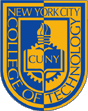 Syllabus ENT 2102 D100 (29741) Event Safety						 Faculty Susan BrandtOffice: Room 203, Voorhees Hall, (718) 260-5595Office Hours See openlab Faculty tab for link to schedule an appointmentEmail: sbrandt@citytech.cuny.edu  Class Meeting: Hybrid: online and in-personCredit Hours3 Credits 4 Hours2 hours lecture, 2 hour labPre-requisite: ENT 1102 Health and Safety in Live Entertainment and ENT 2210 Advanced Scenic Construction or 2290 Video Studio Operations or 2350 Lighting Controls for Stage and Audio or 2370 Sound Technology II Course DescriptionThe course will promote safety, training and supervision of performance venues and staff.  The students will examine the NFPA codes and OSHA regulations as they relate to live performance planning and execution. The class will visit local venues and learn firsthand how facilities adapt to produce live events in a safe environment. They will write case studies of local venues focusing on safety and the relationship between the venue, the artists and the audience. Students will learn to plan, organize, and execute safe and effective live productions.This course will present materials in person with valuable support content online. Live If you cannot attend class in person, please let your professor know so they can prepare the streamingof content to your virtual location. The study of safety in live entertainment is based on live performances to a live audience. In person interaction is crucial to the learning environment.Blackboard menuANNOUNCEMENT is the entry point. Announcements tell you everything you might expect to hear at the beginning of a class meeting. INFORMATION is where you will find information about me (phone, email, office location and so on).  COURSE INFORMATION is where you will find all the information that is usually given out on the first day of a course (course syllabus, grading policies)ASSIGNMENTS is where all assignments (with due dates) will be turned in.DISCUSSIONS- A discussion location for classroom activities.TOOLS is where you will find tools for updating your personal information, creating your own Home Page (on this site), checking your grades, and exchanging word processing files with classmates and with me via the Digital Drop Box. Also, the tools for sending email to me other members of the class.Teaching MethodsLecturesAssignmentsProcess Safety Management SDSProcess Safety Management Shop SafetyInterpreting OSHA regulationsInterpreting NFPA regulationsMapping audience flow and crowd managementPyro safety and audience planningAssignmentsLab projects and presentationsRequired text none.There is no specific textbook in the industry currently.  An OER website will present all course support content. The website provides flexibility in delivering learning material and allow for up-to-date information as the safety industry updates codes and standards.GradingProjects				50%      Blackboard assignments		13%	Quizzes				12%      Midterm 	       		10%      Final				15%Course Objectives: General education learning outcomes/assessment methodsCourse OutlineLearning OutcomesAssessmentStudents will…Recognize and understand roles of production team members.This will be measured through evaluation of class discussion, written tests, and homework assignments.Demonstrate ability to read and interpret OSHA and NFPA regulations and codes.Analysis of OSHA and NFPA codes and regulations. Demonstrate proper application of documentation before using fog or flame in a live performance venue.Analysis of student planning for and documentation for use in a live venue.Illustrate knowledge of current documents required for safety in the workplace.Analysis of written tests, and homework assignments.Demonstrate skills by reading and interpreting an Emergency action plan. Analysis of written tests, and homework assignments.Learning outcomesAssessmentEvaluation: The students will read case studies and evaluate the outcomes. This will be measured in classwork and assignments.Comprehension: Through assigned readings and classroom lectures students will learn about OSHA and NFPA codes and regulations and how to apply them.This will be measured in classwork and the production book assignment.Analysis: Students will participate in active observation of walking surfaces, raised surfaces, ladders and lifts. This will be measured through evaluation of observation and creation of safe work habits in live performance preparations.Synthesis: Students will learn a code and apply it to a working shop or venue.This will be measured through evaluation of an assignment.WeekTopicClassworkLab workAssignment11/29 Monday1/31 WednesdayClass managementHistoryClassroom managementAnd history of occupational safetyDiscussion boardQuiz 22/5 Monday2/7 WednesdayOSHA OverviewManagement view of OSHA as it applies to materialsProcess safety Management Bleach examplePSMS SDS assignmentQuiz 2/12 & 2/19No ClassesCollege closed32/14 Wednesday2/21 WednesdayShop tool safetyManagement view of OSHA as it applies to tools Process safety Management Shop safetyPSMS tool assignment Quiz 42/22 Thursday2/26 MondayProduction workshopsDay to day safety concernsScenic, props costume, sound lighting workspacesWorking onstageTour a local shop and observe safety processes lab Production workshop safety plan. Quiz 52/28 Wednesday Injuries in the workplaceDocument trail, creation, maintenance and storing. And OSHA required documents.theoretical document trail for an injured employee labInjury follow up assignmentQuiz 63/4 Monday3/6 WednesdayNFPA and NYC OCCFront of House.Audience areas; seating lobby and egress,Scaffolding, A frame and ladder presentationsNFPA quizAnd Seating plan for event73/11 Monday3/13 WednesdayNFPA aisle mathApplicable NFPA codes for seating locations and fire egress.Venue with various audience areas labFlexible seating, fire laws and audience egress labGround plan assignment Create an appropriate seating plan for a flexible space.83/18 Monday3/20 WednesdayMidtermMidterm review with KahootsSeating plan presentation's part 2 aisle mathonline midterm93/25 Monday3/27 WednesdayCrowd SafetyIngress, circulation, and egress.RAMP analysis and DIM ICEQuiz FOH104/01 Monday4/03 WednesdayCrowd SafetyMapping Crowd flowSafe FOH presentationsQuiz RAMP and DIME ICE tables114/08 Monday4/10 WednesdayCrowd and queue line calculationsQueue line math practiceRAMP analysis and DIM ICE tables with summaryQueue line project124/15 Monday4/17 WednesdayPyro planningSmoke, flame, and pyro. Queue line solutions presentedPSMS pyro4/22-4/30Spring Break135/1 Wednesday5/6 Monday5/08 WednesdayOSHA and NFPAOSHA and NFPA OSHA 1910.38EAP workshop EAP learn.EAP plan write.EAP plan present.145/13 Monday5/15 WednesdayKahoot study experienceFinal ReviewFinal ReviewOnline final155/20 Monday5/22 WednesdayStudent presentationsTeams present final projectReview course experience with classGive out OSHA 30 Cards